עזר לצבי כותרותמקוואות – שאובים – פסולו מן התורה או מדרבנן, כולו שאוב, רובו שאובתוספות בבא בתרא סו. ד"ה מכלל דשאיבה דאורייתארשב"ם ור"ת מפרשי דכולו שאוב הוי דאורייתא ומביאים ראיה מדתניא בת"כ בפרשת ויהי ביום השמיני מקוה מים יהיה טהור יכול מילא בכתפו ועשה מקוה בתחלה יהא טהור ת"ל אך מעין ובור מקוה מים יהיה טהור מה מעין בידי שמים אף מקוה בידי שמים ויש לדחות דאסמכתא היא כמו כמה דרשות דתורת כהנים ועוד מביא ראיה ר"ת דתנן במס' מקוואות בפ"ב (מ"ד) ר' אליעזר אומר רביעית בתחלה פוסל את המקוה ושלשה לוגין על פני המים ומדמחמיר בתחלה טפי מבסוף ש"מ דבתחלה פוסלין מדאורייתא ויש לדחות דהא דאחמיר רבי אליעזר בתחלה ברביעי' משום דרביעית הוא שיעור טבילה למחטין ולצינורות וכבר יש שם פסול מקוה עליהם ולר"י נראה דאפי' כולו שאוב דרבנן כדמשמע בתוספתא דמקוואות דתניא בפרק שני מקוה שהניחו ריקן ובא ומצאו מלא כשר מפני שזה ספק מים שאובין למקוה ומדקא מכשר ליה זה מספק ש"מ דכולו שאוב מדרבנן וליכא למימר דלאו בכולו שאוב איירי אלא כשהיה בו מים אך שהיה חסר דאם כן הוה ליה למימר שהניחו חסר דריקן משמע לגמרי ריקן שלא היה בו מים כלל ועוד אמר בפ"ק דפסחים (דף יז: ושם) גבי משקין בית מטבחיא בכלים טמאים בקרקע טהורים ומפרש התם דבקרקע טהורים משום דחזי להטביל בהן מחטין וצינורות אלמא אפי' כולו שאוב חזי להטביל בו דבשאוב מיירי מדמפליג בין כלים לקרקע וסתם משקין בית מטבחיא נמי שאובין הם ורשב"א דוחה דהכי קאמר בכלים טמאים פי' שהיו בכלים אע"ג דהשתא הן בקרקע ולפי שהיו שאובים בקרקע שלא היו מעולם בכלים טהורים והר"ר משה מפונטויז"א דוחה דאע"ג דשאיבה דאורייתא היא בקרקע טהור משום שאפשר /שאי אפשר/ בלא המשכה דכי נפלו מן הכלי לרצפה שהיא חלקה מימשכי אילך ואילך והוה ליה כשאיבה שהמשיכה כולה דכשרה ובפרק קמא דתמורה (דף יב.) דלא מכשיר המשכה אלא כי איכא כ"א סאה במקוה אפשר דהיינו מדרבנן וא"ת בשלמא אי כולו שאוב מדאורייתא היינו דגזרו חכמים ג' לוגין מים שאובין פוסלים אטו כולו שאוב ודוקא בשלשה לוגין גזרו שהן ראוין לרחיצת אדם כדאמרינן בפרק קמא דשבת (דף יד.) בתחלה היו טובלין במערות סרוחים ונותנין על גביהן ג' לוגין מים שאובין כו' אבל אי כולו שאוב דרבנן אמאי גזרו כלל בשאיבה וי"ל גזירה שמא יטבול בכלי דדומיא דמעין אמר רחמנא שהן בקרקע ומההוא מקוה שהניחו ריקן ארשב"א דאדרבה יש להוכיח דכולו שאוב דאורייתא דקתני כשר מפני שזה ספק מים שאובין וחזקת המקוואות כשרות שאדם אינו עושה מקוה אלא לטבול בו ואינו ממלא אותו מסתמא מים שאובים אלא מים כשרים לטבילה משמע דוקא משום חזקה הוא דכשר הא לאו הכי פסול דספיקא דאורייתא לחומרא תדע דקתני סיפא צינור המקלח למקוה והמכתשת נתונה בצדו ספק מן הצינור למקוה ספק מן המכתשת למקוה פסול מפני שהפסול מוכיח ואם יש בו רוב מקוה כשר מפני שיש ספק מים שאובים למקוה ומדמכשר בשיש בו רוב מקוה מספק וכשאין רוב פסול משמע דרובו שאוב דאורייתא ועוד תניא התם שני מקוואות אחד שאוב ואחד כשר וטבל באחד מהן מטומאה חמורה ועשה טהרות הרי הן תלויות ומדלא מטהרין מספק אלמא כולו שאוב דאורייתא והראיות לא נראו לר"י עוד האריך רשב"א ועוד אומר ר"ת דדוקא במקוה חסר פוסלים מים שאובין אבל במקוה שלם כל מים שאובין שבעולם אין פוסלין אותו ושמה כתב ראיות ממסכת מקוואות ואין להאריך ואכתוב ראיה אחת דתנן התם פרק ששי (מ"ח) היה בעליון מ' סאה ובתחתון אין כלום ממלא בכתף ונותן בעליון עד שירדו בתחתון מ' סאה משמע אע"פ שרוב מים שאובין אין נפסל כיון שהיה שלם דהא אי אפשר אם לא נתן בעליון יותר מארבעים סאה.דברי הרב עמ' קצחשלחן ערוך יורה דעה רא:גארבעים סאה שאמרו, צריך שלא יהיו שאובים; שאם הם שאובים, פסולים. הגה: ואם כל המקוה הוא שאובין, פסול מן התורה, וספיקא לחומרא; אבל אם רוב המקוה כשר והמיעוט הוא שאובין, אינו אלא מדרבנן וספיקא לקולא (טור בשם הרא"ש ור"ש והרבה פוסקים).תפילה – שחרית – זמנהרמב"ם הלכות תפילה ונשיאת כפים ג:אתפלת השחר מצותה שיתחיל להתפלל עם הנץ החמה וזמנה א עד סוף שעה רביעית שהיא שלישית היום, ואם עבר או טעה והתפלל אחר ארבע עד חצות היום יצא ידי חובת תפלה, אבל לא יצא ידי חובת תפלה בזמנה, שכשם שתפלה מצוה מן התורה כך מצוה מדבריהם להתפלל אותה בזמנה כמו שתקנו לנו חכמים ונביאים.כסף משנה הלכות תפילה ג:אוזמנה עד סוף שעה רביעית וכו'. ריש פ"ד דברכות (דף כ"ו) תפלת השחר עד חצות ר' יהודה אומר עד ארבע שעות ואסיקנא התם (שם כ"ו) הלכה כרבי יהודה וכתב רבינו שהוא שלישית היום לרמוז אל מ"ש בפירוש המשנה פ"ק דברכות אצל מה ששנינו גבי ק"ש גומרה עד ג' שעות דע כי כל השעות הנזכרות בכל המשנה הם השעות הזמניות הם השעות שיש מהם י"ב שעות ביום וי"ב שעות בלילה ומ"ש עד ג' שעות כאילו אמר עד כלות רביע היום בין שיהיה היום יום תקופת תמוז או תקופת טבת. וכתבו הרי"ף והרא"ש ז"ל ואע"ג דליתא לדרבנן דאמרי עד חצות היכא דטעי וצלי לאחר ד' שעות שכר תפלה יהבו ליה שכר תפלה בזמנה לא יהבו ליה. ונ"ל הטעם דכיון דקי"ל טעה ולא התפלל שחרית מתפלל מנחה שתים ויוצא י"ח שחרית כ"ש עד חצות דאכתי לא מטא זמן תפלת מנחה אבל אם נזכר אחר שהגיע זמן המנחה מתפלל תחילה תפלת המנחה ואח"כ מתפלל תפלת שחרית. ומ"מ יש מדקדק שהו"ל להרי"ף ורבינו לכתוב עד חצות וחצי שעה יותר דהא אכתי לא מטא זמן תפלת מנחה ונ"ל דאה"נ אלא דלא דק בין חצות לחצי שעה יותר וכיון דאשכחו רבנן דאמרי עד חצות אסמכוה למילתייהו ואמרו עד חצות אבל ה"ה עד שיגיע זמן המנחה כנ"ל אלא שמדברי הרשב"א נראה דעד חצות דוקא אמרו וכמ"ש בס' ב"י לא"ח סימן פ"ט:כתוב שם לראב"ד פסחים כ.אמר אברהם: טעם מסורטט הוא זה. אבל טעמו של רבי יהודה מפני שהקדוש עכשיו הוא זמנו וברכת המזון אינו בשעתו. ודומה זה למה שאמרו [ברכות דף כו ב]מי שלא התפלל במנחה בשבת מתפלל ערבית שתים של חול ומבדיל בראשונה וכו' מפני שהיא מצוה בשעתה. וכן בתפלת המנחה ושל מוספין של מנחה קודמת [ברכות דף כז א].מפניני הרב עמ' מדתפילה – מוסף אחרי מנחה, עשה דהשלמהחזון איש קדשים מנחות לג:ז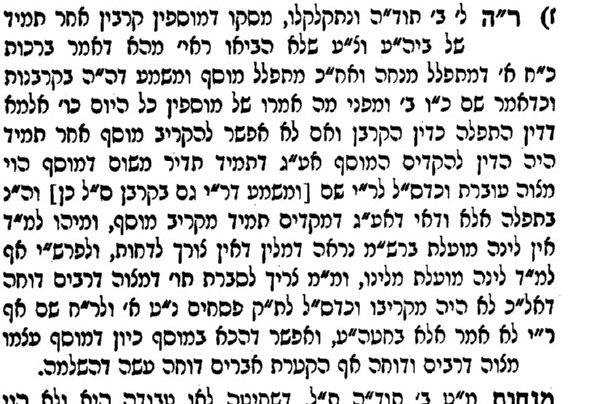 תמיד של שחר ובין הערביםספר המצוות לרמב"ם מצות עשה לט   והמצוה הל"ט היא שצונו להקריב במקדש שני כבשים בכל יום. ואלו נקראין תמידין. והוא אמרו יתעלה (פינחס כח) שנים ליום עולה תמיד. וכבר התבאר סדר הקרבתם ומעשיהם בשני מיומא (כה - כז ב) ובמסכת תמיד (פ"ג - ד):    השגות הרמב"ןראש חודש – איסור מלאכה לנשיםפרקי דרבי אליעזר פרק מהוירא אהרן. מה ראה, שנהרג חור בן אחותו. ובנה מזבח, שנאמר [שם ה] ויבן מזבח. דן אהרן דין בינו לבין עצמו, אמר אם אני אומר להם תנו לי כסף וזהב, מיד הם מביאים, אלא הריני אומר להם תנו נזמי נשיכם בניכם ובנותיכם, ומיד הדבר בטל, שנאמר [שם ב] ויאמר [אלהם] אהרן פרקו וגו'. שמעו הנשים, ולא רצו, ולא קבלו עליהן לתן נזמיהן לבעליהן, אלא אמרו להם לעשות שקוץ ותועבה שאין בו כח להציל לא נשמע לכם. ונתן להן הקדוש ברוך הוא שכרן בעולם הזה, שהן משמרות ראשי חדשים יותר מן האנשים. ונתן להם שכר לעולם הבא, שהן עתידות להתחדש כמו ראשי חדשים, שנאמר [תהלים קג, ה] המשביע בטוב עדיך וגו'. ראו האנשים שלא שמעו הנשים להם לתן נזמיהן לבעליהן, מה עשו, עד אותה השעה היו הנזמים באזניהם, כמעשה המצרים וכמעשה הערביים, פרקו את נזמיהם אשר באזניהם ונתנו לאהרן, שנאמר [שמות לב, ג] ויתפרקו כל העם את נזמי הזהב אשר באזניהם. אשר באזני נשיהם אין כתיב כאן, אלא אשר באזניהם.דעת זקנים מבעלי התוספות שמות לד:כבויבואו האנשים על הנשים. כלומר לשלול מהן תכשיטיהן כדכתיב חח ונזם ואעפ"כ הנשים שמחות וזהירות במלאכת שמים כדכתיב כל הנשים אשר נשא לבן אותנה לפיכך זכו הנשים שלא לעשות מלאכה בראש חדש לפי שבמעשה העגל לקחו תכשיטיהן בעל כרחן כדמשמע מדכתיב ויתפרקו וגו' ובמעשה המשכן שמחו בנתינה לפיכך נתן להם ר"ח לי"ט ונ"ל דזהו ר"ח ניסן שבו הוקם המשכן ואגב אותו ר"ח משמרות כל ר"ח השנה:שלחן ערוך אורח חיים תיז:אר"ח מותר בעשיית מלאכה, והנשים שנוהגות שלא לעשות בו מלאכה הוא מנהג טוב. הגה: ואם המנהג לעשות מקצת מלאכות ולא לעשות קצתן, אזלינן בתר המנהג (ב"י).משנה ברורה תיז:דאזלינן בתר המנהג - דבודאי מעיקרא אדעתא דהכי קבילו עלייהו לנהוג והיכא דידעינן שנהגו בסתם[ז] אין להם להקל בשום מלאכה ועיין בה"ל. אם היה ר"ח שני ימים יש דעות בפוסקים [ח] יש שכתבו דצריכין להיות בטלין שני ימים ממלאכתם[ט] ויש שכתבו דזה תלוי במנהג המקום [וכ"מ מפמ"ג] ומ"מ אף לדעה זו אין להם להקל רק יום א' של ר"ח שהוא השלמת חודש העבר[י] אבל לא ביום ב' שהוא עיקר ר"ח[יא]ביאור הלכה סימן תיז:א* והנשים שנוהגות - צ"ע בכוונת המחבר אם לדעתו עכ"פ מצד מנהג מחויבות כל הנשים לנהוג כן מצד שהוא מנהג קדום שאמותיהם החזיקו בו כבר וכשאר דברים המותרים שבנות ישראל קבלו עליהם מזמנים קדמונים שבודאי כל הדורות מחויבים לנהוג כן או כוונתו רק לומר דאשה שנוהגת כן הוא מנהג טוב [וגם אין רשאה לחזור ממנהג זה וכמו כל מנהג של מצוה שאין להתירו וכדמוכח בב"י בשם שב"ל] אבל לכתחלה אין כל אשה מחויבת לנהוג כן אף מצד המנהג ומדברי ר' ירוחם (ומובא בב"י) שכתב דלאותן שנהגו וכו' וכן ממה שמסיים שם וז"ל והיה להן לאסור כל מלאכה וכו' או להתיר וכו' עיי"ש משמע דאף מצד המנהג אינה מחויבת כל אשה לנהוג כן רק למי שכבר נהגה במנהג זה אבל לא שהוא מנהג לכל ישראל שכל אשה ואשה בכל דור ודור מחויבת לנהוג כן מצד אל תטוש תורת אמך וכן משמע לכאורה ממ"א סק"ג בשם ב"י ושארי פוסקים דבנשי דידן הדבר תלוי עיי"ש אלא דבאמת אף אם נימא שדעת ר' ירוחם להקל בזה מ"מ אין להקל כי מרוב הפוסקים הראשונים משמע שאין הדבר תלוי כלל בנשי דידן אלא מצוות ועומדות הן מאמותיהם מדורות קדומים עיין בשב"ל שכתב שהרי קבעוהו לחוק מימות משה רבינו וכן דעת הרוקח והאו"ז שכתבו בסתם נשים אסורות במלאכה וכן משמע באשכול וכן דעת אבודרהם וכן משמע בס' המנהיג וכן מוכח דעת רש"י ותוס' במגילה ובשארי מקומות ושלא כמשמעות ר' ירוחם שהיה המנהג חדש בעיניו ושנהגו שלא ע"פ ש"ס שלנו רק ע"פ הירושלמי עיי"ש וגם ממג"א ס"ק ג' אין סתירה דאף לדברינו שכל אשה צריכה לקבל עליה מנהג זה היינו דאינו דאינה רשאה עכ"פ לעשות יום זה כחול ממש לעסוק בכל המלאכות דלענין זה מצוות ועומדות מימים קדמונים אבל לענין שלא תעסוק בשום מלאכה תלוי הדבר במנהגה ואם משעה שגדלה נהגה לעשות מקצת מלאכות אין לאסור עליה שעל זה אינה מצווה כלל שבזה לא היה מעולם מנהג שוה לכל ישראל וגם בימים קדמונים יש שנהגו לעשות קצת מלאכות ויש שקדשו עצמם ולא עשו בשום מלאכה אלא דאם היא בעצמה נהגה מתחלה שלא לעשות שום מלאכה או בסתם הוי כקיבלה עליה לפרוש מכל מלאכה ועל אופן זה אמורים דברי מג"א ואין סתירה כלל מדבריו שגם הוא מודה שעכ"פ כל בת ישראל מחויבת לנהוג לפרוש עכ"פ ממקצת מלאכות ושיהא הבדל בין יום זה לשאר ימות החול:   * מנהג טוב - הב"ח כתב שיטה אחרת בזה ולדבריו האי מנהג לאו לאחמורי אנשיא קאתי ולמונען ביום זה ממלאכה רק לאקולי והיינו דהן בעצמן אם רוצין לעשות מלאכה אפילו מלאכה כבדה בודאי מותרות אלא דאין הבעל רשאי לכופן לעשות מלאכה (חוץ ממלאכת הבית כבישול ואפיה וכדומה) והוסיף עוד דלאו דוקא לאשתו אין הבעל יכול לכופה אלא אפילו למשרתיו ג"כ אין יכול לכוף [ובשביל זה קרא הכתוב לער"ח יום המעשה ולא ר"ח ע"ש] אלא שיש חילוק בדבר דלמשרתיו אינו יכול לכוף למלאכה כבדה ולאשתו אינו יכול לכוף לעסוק בשום מלאכה אף לקלה עי"ש אכן מכל הפוסקים שהבאתי למעלה לא משמע כדבריו אלא דיש מצוה על הנשים למנוע בר"ח ממלאכה [וממילא בודאי אינו יכול לכופה למלאכה] גם מה שמשמע מדבריו דלתירוץ בתרא דתוספות הוא רק לענין שאינו יכול לכוף למשרתיו בר"ח לעשות מלאכה כבדה [והיינו אף דהשכירן למלאכה זו והם עוסקים בה תמיד] מפשטיות לישנא דתוספות לתירוץ זה משמע דמלאכות כבדות מדינא אסור לכל אכן בין כך ובין כך הוא דבר חדש שלא נזכר בפוסקים שהוא רק תירוץ חד בתוספות דאסור מדינא מלאכות כבדות וש"פ אין סוברין כן וכמו שכתב הפר"ח דאנשים שנוהגין שלא לעשות מלאכה בר"ח הוא מנהג בטעות וכ"כ הברכי יוסף והעתיקו בש"ת. והרב יעב"ץ במור וקציעה כתב דמסתברא דבלילה מותרים במלאכה דהוי בצנעא ולא נאסרה בר"ח אלא מלאכת פרהסיא ולא חמיר נמי מת"צ ועי"ש עוד במה שכתב להקל במלאכות קלות ואיני יודע אם נהגו כדבריו בכל זה: